National 5: Mixed Exam Questions 31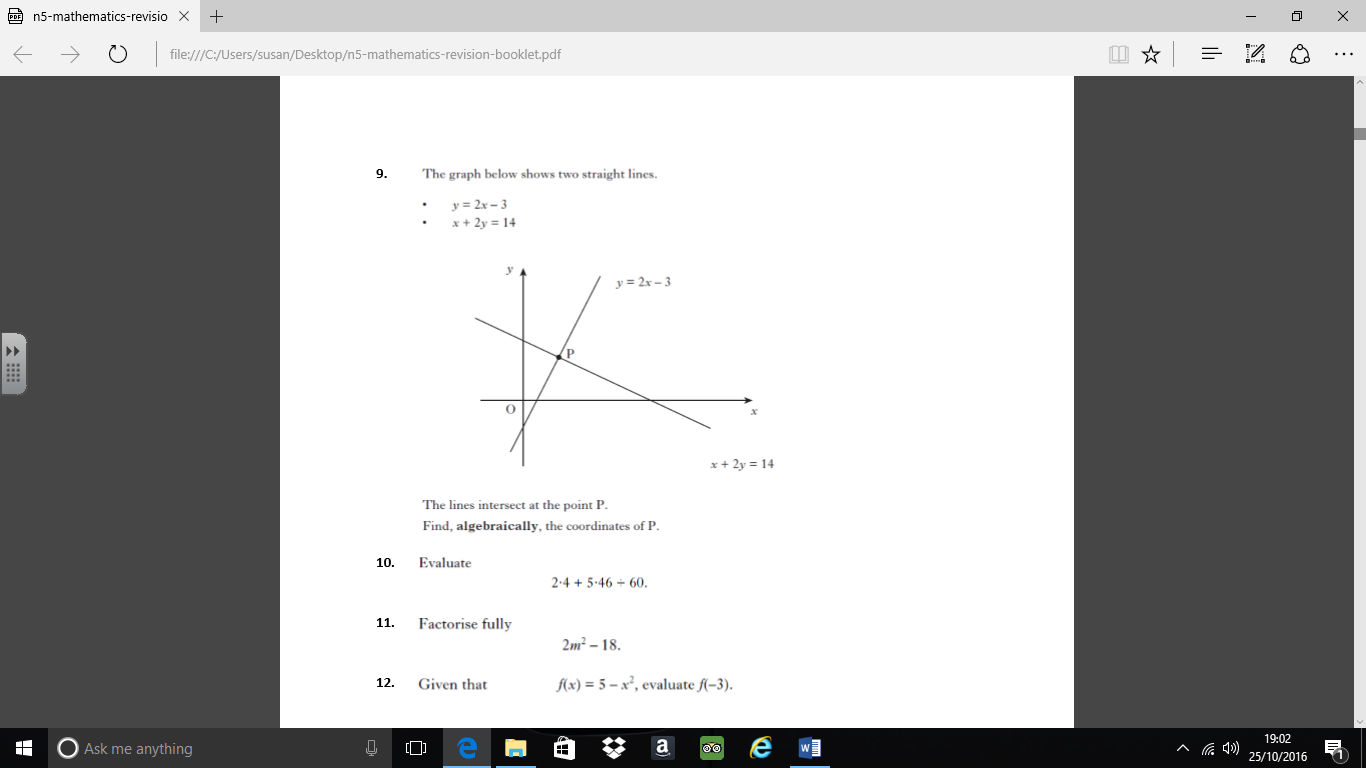 2  34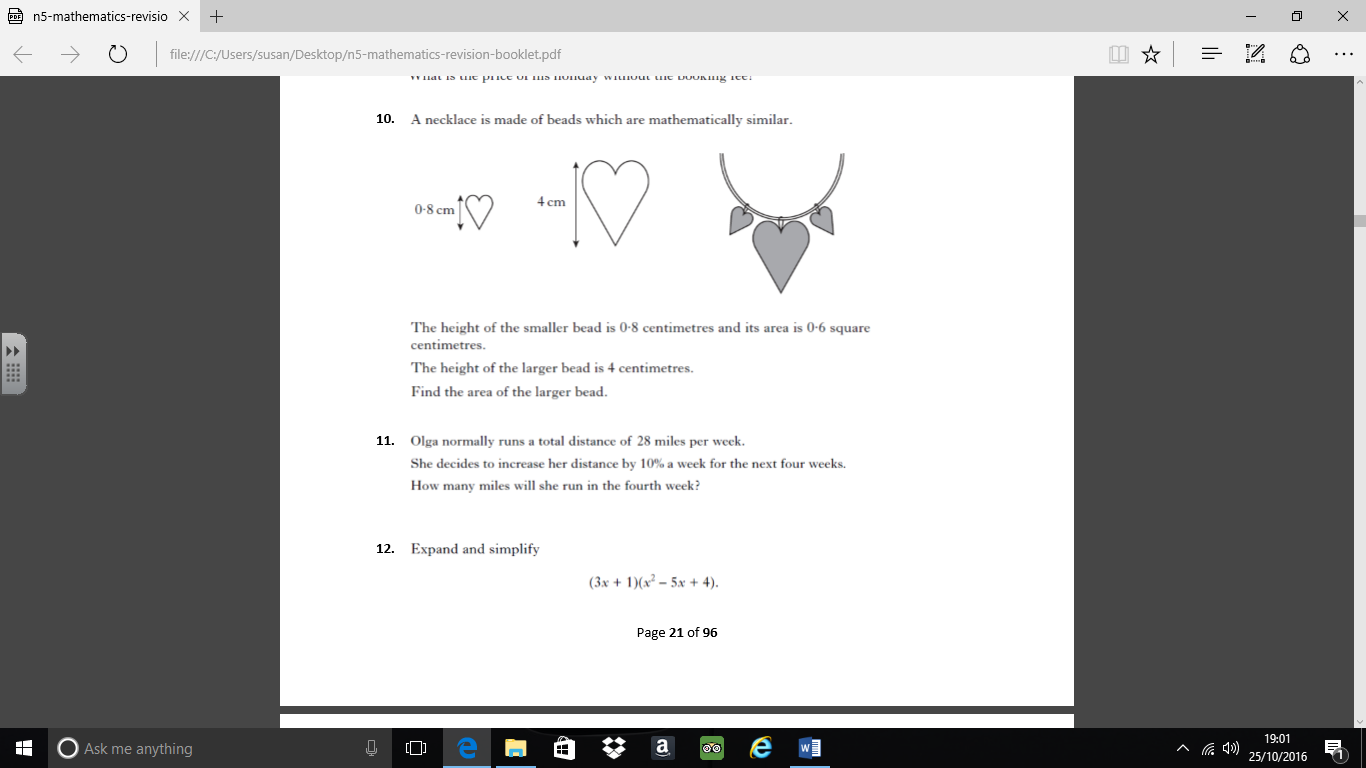 5